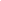 RCI Principal’s Update #4Friday October 5th, 2018Dear Richview Families,Tonight we will have our Commencement celebration for the Class of 2017 – 2018.  It is an extremely special event to honour our graduates and their families.  We would like to thank our School Council members for their help and support.  We would especially like to thank Tracey Davison, Kim Shaw, Omila Tickeram, Olga Calabria (teacher), Tracy Bruno (Office Administrator), and our caretaking staff for their phenomenal planning and organizing for this evening’s festivities.Updates:We encourage all of our students/families to download the RCI My School Day App to make sureyou are aware of all school activities and important information.	Post-Secondary Planning:University of Waterloo rep visit in room 108 at lunch on October 9thUniversity of Ottawa rep visit in room 108 after school on October 9th Brescia University College rep visit in room 108 at lunch on October 12th Student Activity Council (SAC)Thank you for your generosity towards the Toonies for Turkeys donation collection in support of Toronto's Scott Mission. The students collected $904.75 that will helpfeed many individuals in need of a warm meal.Friday Night Lights -on Friday October 12th the Richview Junior and Senior Boy’s Footballteams will be playing our annual Friday Night Lights games at Centennial Stadium. The Juniorsplay at 5:00pm vs Etobicoke CI, followed by the Seniors at 7:30pm vs Etobicoke CI. Tickets are $10.00 and are available in the cafeteria at lunch and the Boys’ Phys.Ed office.  Tickets can also be purchased online at https://tdsb.schoolcashonline.com. If you purchase your ticket online, bring your online receipt to the game. Last year it was almost a sell-out, so get your ticket and come out and support Richview. Don’t miss this chance to cheer on Richview and show our school pride.  GO SAINTS!Upcoming Events:October 9th            Junior/Senior Girls’ Varsity Ultimate Frisbee at Humberside                               Junior Girls’ Basketball at York Memo		        ROM Trip (all day)October 10th 	        Late start – 9:50 a.m. (teachers at meetings for PLC)                                Debate Club Training at Michael Power/St. Joseph’sOctober 11th 	        Pep Assembly for clubs and athletic teams                               Cross Country @ Centennial Park                               Senior Girls’ Basketball at Richview                               Junior/Senior Girls Varsity Ultimate Frisbee at Runnymede                               Journalism Conference at Ryerson University (all day)                               Biology Class to James Gardens (am)October12th          Friday Night LightsOctober 14th          Study and Go Abroad Fair @ Metro Convention CentreOctober 15th          Queen’s University rep visit in room 108 at lunch                               PHOTO RETAKE Day                               Junior Boys’ Volleyball @ RCIOctober 16th          Cross Country @ Sunnybrook – all dayOctober 17th	       Late start – 9:50 am (teachers at meetings for PLC)                              Ryerson University Engineering rep visit in room 108 @ 12:00                              Junior Boys’ Volleyball @ ECIOctober 19th          Model United Nations Trip to Lakeshore CI                               Senior Boys’ Football @ Central Tech                               Junior Boys’ Football @ Central TechOctober 22nd         Progress Reports go homeWishing all of you a wonderful ThanksgivingLucie Kletke - Principal